Collage            			BG 2.C.1.3c				Zyklus 2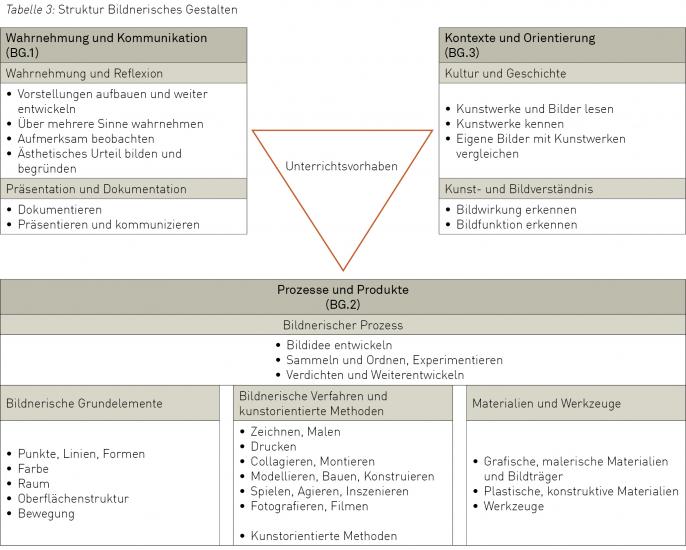 Material:weisses Tonzeichenpapier Format E5weisses Kopierpapierviele Illustrierten Hefte mit Landschafts- oder TiermotivenGouache oder Acrylfarben, Pinsel…..LeimVorgehen:Als Einstieg ins Thema schauen wir uns einen kurzen Video vom baskischen  Künstler miraruido an:National Geograpgic Channel IdentsNach einem Klassengespräch über Identitäten, lenken wir das Gespräch auf die Bildsprache. Das heisst Grössenverhältnisse werden angesprochen (zu grosse Figuren am Horizont……)Zur Vertiefung schauen wir uns noch weiter Bilder von Miraruido oder von Sammy Slabbinck an. Immer wieder die Thematik Grössenverhätnisse, räumliche Effekte, Zusammenhänge ansprechen.Der Ausgangspunkt für die eigene Zeichenaufgabe ist wie folgt:«Stelle eine Collage her mit folgenden Bildelementen»Aufgabekarte für Schulkinder in der Kompetenzstufe 1Bildbeispiele: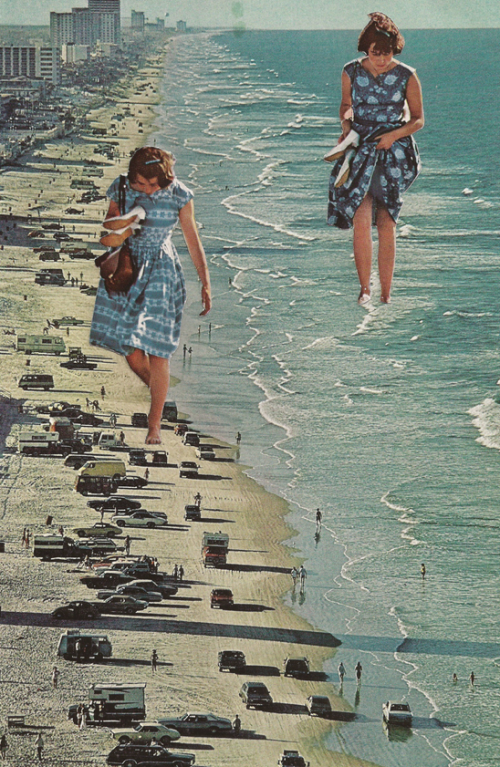 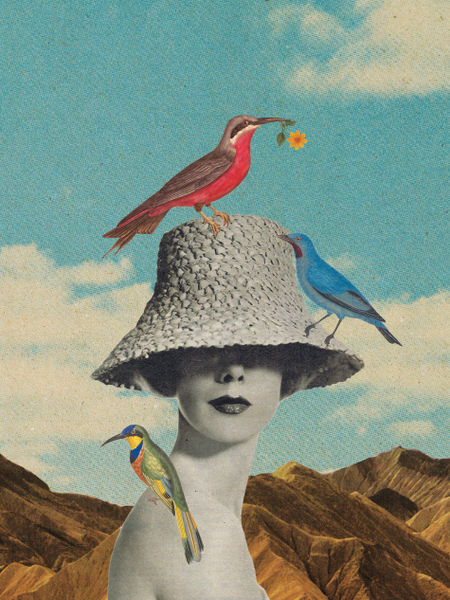 Bedingungen:knalliger Hintergrundein Landschaftshintergrund aus Bildvorlagenein Tier-oder Menschenmotiv aus Bildvorlagenein selbstgezeichnetes Sujet oder SprechblasenAufgabeerledigtMale einen einheitlichen, knalligen Hintergrund auf dein weisses Papier. Achte darauf, dass die Farbe gleichmässig aufgetragen ist.Suche aus Zeitschriften Landschaftshintergründe, sie sollen grössenmässig zu deinem Blatt passen.Suche Tierbilder die grössenmässig in dein Bild passen.Wenn dein bemaltes Papier getrocknet ist, legst du deine Bilder auf dem Blatt zurecht. Probiere verschiedene Anordnungen aus.Zeichne selber auf ein Kopierpapier weitere Gegenstände die zum Bild passen oder füge Sprechblasen ein.Achte beim Ausschneiden darauf, dass man den schwarzen Filzstiftrand der Zeichnung sieht.Klebe alle Teile auf. Achte auf die Reihenfolge. Schneide, wenn nötig, die Ränder zurecht.AufgabeerledigtMale einen einheitlichen, knalligen Hintergrund auf dein weisses Papier. Achte darauf, dass die Farbe gleichmässig aufgetragen ist.Suche aus Zeitschriften Landschaftshintergründe, sie sollen grössenmässig zu deinem Blatt passen.Suche Tierbilder die grössenmässig in dein Bild passen.Wenn dein bemaltes Papier getrocknet ist, legst du deine Bilder auf dem Blatt zurecht. Probiere verschiedene Anordnungen aus.Zeichne selber auf ein Kopierpapier weitere Gegenstände die zum Bild passen oder füge Sprechblasen ein.Achte beim Ausschneiden darauf, dass man den schwarzen Filzstiftrand der Zeichnung sieht.Klebe alle Teile auf. Achte auf die Reihenfolge. Schneide, wenn nötig, die Ränder zurecht.